Publicado en Barcelona el 21/01/2020 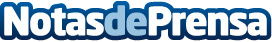 Según OnRobot, las aplicaciones de robótica colaborativa están en auge gracias al incremento de sus ventasOnRobot apunta las líneas de futuro de la industria en el OnRobot Cobot SummitDatos de contacto:Ax Comunicacion91 661 17 37 Nota de prensa publicada en: https://www.notasdeprensa.es/segun-onrobot-las-aplicaciones-de-robotica Categorias: Nacional Inteligencia Artificial y Robótica Cataluña Emprendedores Otras Industrias http://www.notasdeprensa.es